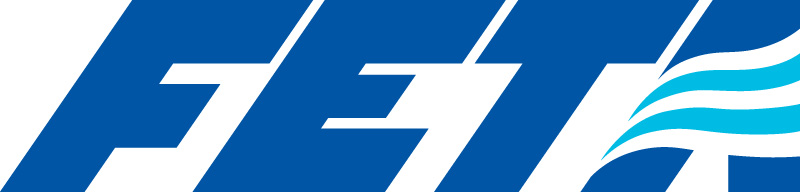 Press Release04 April 2019FETA announces its latest recipient of Arkwright Scholarship AwardThe Federation of Environmental Trade Associations (FETA) is delighted to announce Joe Cairns as its second recipient of an Arkwright Scholarship Award. Joe was unable to make it to the official award ceremony so a special presentation was made at his school by Arkwright Liaison Officer John Thompson.The Arkwright Scholarships Trust is an independent charity that identifies, inspires and nurtures future leaders in engineering and technical design, acting as a beacon to the most talented STEM (Science, Technology, Engineering and Maths) students in UK schools.Joe applied through his affiliated school, Droitwich Spa High School, following a recommendation from his teacher. He completed his application form and sat a two-hour design/technology aptitude exam along with 1,377 other candidates. He scored highly and was one of 651 candidates who were invited to attend an interview as the final stage of the selection process. Joe’s interview was held at Loughborough University where he presented to the interview panel his design/technology project and impressed them with his knowledge of practical and potential leadership skills. He was one of 393 candidates recommended for a scholarship by his interviewers and using his engineering interests he was matched to the FETA criteria as a potential sponsorship opportunity. FETA was given a choice of three potential scholars and Joe was chosen as its next Arkwright scholar. FETA has been a sponsor of Arkwright Engineering Scholarships since 2016 and recognises the key role they play in encouraging students to pursue a STEM-related career.Russell Beattie, Chief Executive of FETA, commented: “Joe has shown outstanding dedication and flair in what was a hugely talented and competitive pool of talent. We at FETA are very proud to sponsor Joe and I believe a very promising and rewarding career awaits him.”Joe said: “I am very happy to receive this award and I am also extremely grateful that an organisation like FETA has shown this belief in me. It really makes all the hard work worthwhile and has given me a massive confidence boost for the next stage in my career.”www.feta.co.ukPhoto: Joe Cairns is presented with his Arkwright Scholarship Award by John Thompson.Note to EditorsFETA is the recognised UK body representing the interests of over 400 manufacturers, suppliers, installers and contractors within heating, ventilating, building controls, refrigeration and air conditioning. FETA liaises with national government and the EU as well as the wider public. FETA member groups are: ADCAS, BCIA, BCFMA, BRA, HEVAC and HPA. For further information, please contact Keystone Communications:Michael CraneTel: 01733 294524Email: michael@keystonecomms.co.ukRussell DruryTel: 01733 294524Email: russell@keystonecomms.co.uk